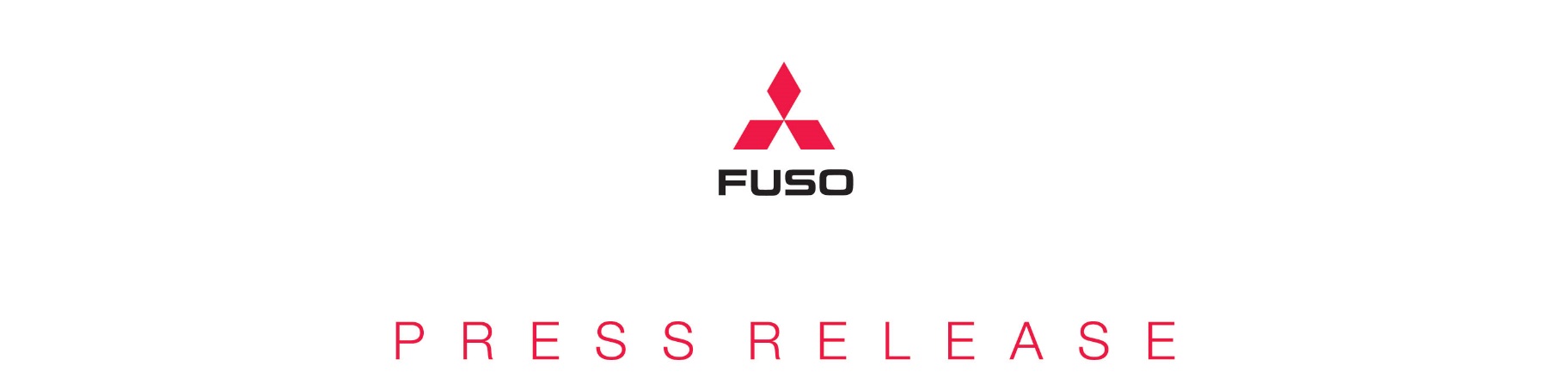 21 Juli 2024Mitsubishi Fuso Perkuat Hubungan dengan Komunitas Canter di GIIAS 2024Mitsubishi Fuso gelar community gathering di booth GIIAS dimeriahkan Trio MacanLebih dari 100 anggota komunitas hadiri acara dengan membawa truk Canter KerennyaTangerang, Indonesia – PT Krama Yudha Tiga Berlian Motors (KTB), distributor resmi kendaraan niaga Mitsubishi Fuso Truck and Bus Corporation (MFTBC) di Indonesia, gelar acara kumpul komunitas dengan salah satu komunitas Canter di acara pameran Gaikindo Indonesia International Auto Show 2024 (GIIAS) yang diselenggarakan di ICE BSD, Tangerang, Minggu (21/7/2024) ini. Dalam acara tersebut, ratusan anggota komunitas Canter yang mayoritas berasal dari wilayah JABODETABEK, Jawa Barat, dan Jawa Tengah tersebut memenuhi booth Mitsubishi Fuso di Hall 2 sekaligus melihat lebih dekat berbagai produk kendaraan niaga yang ada di booth tersebut. Momen istimewa itu sengaja diberikan oleh Mitsubishi Fuso untuk mempererat silaturahmi dengan komunitas yang telah memiliki anggota lebih dari 13.000 orang itu karena mereka adalah orang-orang yang sangat mencintai produk Mitsubishi Fuso. Mereka sangat antusias untuk memberikan testimoni ataupun mengajak kenalannya untuk menggunakan produk Mitsubishi Fuso.Kedatangan mereka di booth Fuso dan GIIAS 2024 berjalan menarik. Tidak hanya anggota, sebanyak 20 unit Mitsubishi Fuso Canter milik anggota komunitas Canter juga ikut dibawa untuk memeriahkan suasana. Seluruh anggota komunitas menggunakan berbagai varian Mitsubishi Canter, namun varian yang paling umum digunakan adalah Canter FE 74 HD.Di event ini anggota komunitas juga membawa 3 unit Canter modifikasi yang sangat keren.  Untuk melakukan modifikasi tersebut, mereka merogoh biaya yang tidak sedikit bahkan ada yang biayanya lebih mahal dari harga beli truknya. Ini bukti bahwa produk Mitsubishi Fuso sangat digemari oleh masyarakat Indonesia tidak hanya untuk bisnis angkutan tapi sudah merambah ke hobi untuk memberikan penampilan truk yang sangat keren namun tetap menjaga performanya.Untuk menyambut kehadiran komunitas Canter Mania tersebut, Mitsubishi Fuso menyiapkan berbagai hiburan menarik seperti permainan di booth, penampilan dari artis lokal Trio Macan, serta pameran tiga truk modifikasi yang paling keren untuk direview oleh wartawan dan YouTuber."Bagi kami, komunitas adalah konsumen penting yang menunjukkan kecintaan mereka terhadap produk Canter dengan sepenuh hati. Mereka tidak hanya mendandani truknya, tetapi juga menjadikan truk Canter sebagai bagian integral dari bisnis mereka," ujar Sudaryanto, General Manager of Business Communication PT Krama Yudha Tiga Berlian Motors. Pada kesempatan tersebut, Mitsubishi Fuso juga mengajak anggota komunitasnya untuk bersama-sama meluncurkan platfom media sosial baru, Tiktok @mitsubishfuso.id sebagai wujud kemudahan komunikasi produsen dengan anggota komunitasnya. "Ikatan yang kuat antara anggota komunitas dan truk mereka adalah sesuatu yang sangat berharga bagi kami,” sambung Sudaryanto.Community Gathering ini merupakan wujud apresiasi Mitsubishi Fuso terhadap dukungan dan loyalitas komunitas. Melalui acara ini, Mitsubishi Fuso berharap dapat terus memperkuat hubungan dengan para anggota komunitas dan memberikan pengalaman yang berkesan bagi mereka.(*)